Weekly Schedule for April 20 - 24(Please note: This daily schedule is only a suggestion.  How and when your child completes their “must-do” work is up to your family and their schedule) Joke:  What do you call a dinosaur that is sleeping? (Answer at the bottom of the page)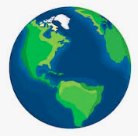 Could-do work if time:Make your own water cycleWatch a baby chick hatchCardboard StructuresAnswer to the joke:  A dino-snore!MondayTuesdayWednesdayThursdayFridayZones chart (print this)Zones chart Zones chart Zones chart Zones chart Mindful moment:1 min. belly breathingMindful moment:1 min. belly breathingMindful moment:1 min. belly breathingMindful moment:1 min. belly breathingMindful moment:1 min. belly breathingDaily reading x 20 min.Can be EPIC, RAZ, or personal choiceDaily reading x 20 min.Can be EPIC, RAZ, or personal choiceDaily reading x 20 min.Can be EPIC, RAZ, or personal choiceDaily reading x 20 min.Can be EPIC, RAZ, or personal choiceDaily reading x 20 min.Can be EPIC, RAZ, or personal choiceTime Capsule project: Continued  ~ 10-15 min.Time Capsule project: Continued  ~ 10-15 min.Time Capsule project: Continued  ~ 10-15 min.Time Capsule project: Continued  ~ 10-15 min.Time Capsule project: Continued  ~ 10-15 min.Journal entry:Write about the person, place, or thing that makes you happiest.Journal entry:Describe your favourite thing to do on a weekend.Journal entry:Today is Earth Day!  What are five-ten things you can do to help the planet.Journal entry:Write a short story about a day it rained fish.Journal entry:It would be great if there was a law that said…Sign AssignmentGr.3 Meeting 12 noon(optional:  test run)Gr.2 Printing  (1 pg.)Gr.3 Handwriting (1 pg.)MATH: (*Don’t forget to click on “Learning with an example” for help.)Gr.2 IXL Support sheetS.5, S.7, S.8Gr.3 IXLW.1, W.2, W.3MATH:Gr.2 IXL S.8, T.1, T.2Gr.3 IXLW.4, W.5, W.6MATH:Gr.2 IXL T.3, T.4Gr.3 IXLW.12, W.13MATH:Gr.2 IXL T.5, T.6Gr.3 IXLI.1, I.2, I.3MATH:Gr.2 IXL T.7, T.8Gr.3 IXLI.4, I.5Daily physical activityDaily physical activityDaily physical activityDaily physical activityDaily physical activity